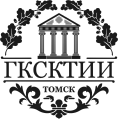 Департамент по культуре Томской областиОбластное государственное автономное профессиональное образовательное учреждение «Губернаторский колледж социально-культурных технологий и инноваций»(ОГАПОУ «ГКСКТИИ»)ПОЛОЖЕНИЕО ПРОВЕДЕНИИ КОНФЕРЕНЦИИ В РАМКАХ «II ЕЖЕГОДНОГО АНТИФАШИСТКОГО ФОРУМА»1.ОБЩИЕ ПОЛОЖЕНИЯ1.1.Настоящее положение определяет порядок проведения конференции, которая проводится в рамках проведения «II ежегодного Антифашистского форума» в ОГАПОУ «ГКСКСТИИ».1.2.Основными задачами конференции являются формирование гражданской позиции, патриотических чувств и любви к Родине, изучение истории России и Томской области, предотвращение распространения идей фашизма на территории России и Томской области. 1.3.Участниками конференции являются студенты учреждений системы СПО и обучающиеся школ старших классов (9, 10, 11 классы) Томской области.1.4.Конференция проводится в заочном формате с применением дистанционных технологий. Авторы лучших могут быть приглашены с очным выступлением в дни проведения Антифашистского форума.1.5.До участия в конференции допускаются лица, заполнившие заявку по установленной форме в установленные сроки.2.ПОРЯДОК ПРОВЕДЕНИЯ КОНФЕРЕНЦИИ2.1.Дата проведения конференции – 04 мая 2023 года.2.2.Срок приёма заявок на участие в конференции до 24 апреля 2023 года включительно. Заявка заполняется онлайн на сайте колледжа в разделе «Студенту-Конференции». Оргкомитет имеет право на продление срока заявок. 2.3.Конференция проводится в дистанционном формате  по следующим тематикам:1. «Движение антифашистского сопротивления во время Второй мировой войны»;2. «Фашизм: от истоков до современности»;3. «Как фашизм вновь становится обыденностью»;4. «Мировое антифашистское движение. Россия-оплот антифашизма»;5. «Бессмертный полк – история создания движения»;6. «Мы знаем, мы помним, мы расскажем…»;7. «Трагедия народа - Брестская крепость»;8. «Фашизм не пройдет! Сталинградская битва»;9.  «Блокада Ленинграда»;10. «Города тыла. Города трудовой доблести»Также автор может выбрать любую свободную тематику, посвященную Великой Отечественной Войне; предотвращению развития фашистского движения в мире; военную историю своей семьи итд.2.4.Количество участников не ограничивается.2.5.Регламент выступления с докладом – 4-5 мин. Во время доклада возможно использование презентаций, фото-, видеоматериалов.2.6.Все участники конференции получают сертификат об участии.2.7.По итогам конференции на сайте ОГАПОУ «ГКСКТИИ» публикуется сборник работ студентов в электронном варианте и свободном доступе.3.ТРЕБОВАНИЯ К РАБОТАМ, ПРЕДСТАВЛЯЕМЫМ НА КОНФЕРЕНЦИИ3.1.Участники представляют на конференции результаты работ, выполненных индивидуально или коллективно в форме докладов. Тема доклада выбирается участниками конференции самостоятельно при согласовании с научным руководителем.3.2.Не позднее даты, указанной в п.2.1, докладчик обязан представить заявку на участие и статью, утверждённые научным руководителем, в оргкомитет конференции.3.3.К участию в конференции допускаются работы только на русском языке.3.4.Требования к статьям: Текст должен быть авторским. Объем – 3-6 стр. Первая строка - Ф.И.О. автора(ов); ниже – ФИО научного руководителя; ниже – название статьи; через строку – полное наименование учебного заведения, специальность/специализация, курс, группа. Все поля – по 20 мм; шрифт – 12 TimesNewRoman; междустрочный интервал – полуторный; выравнивание текста – по ширине, отступ для первой строки абзаца – 1см.Нумерованный список литературы размещается в конце работы, ссылка на источник оформляется в квадратных скобках. Для правильного оформления списка литературы необходимо обратиться к нормативному документу: ГОСТ 7.1 – 2003. «Библиографическая запись. Библиографическое  описание. Общие требования и правила составления». 3.5Требования к видеофайлу длительность 5-6 минут, файл подписывается ФИО и наименованием учреждения, формат mp4 или avi.3.6.В случае нарушения требований оргкомитет имеет право отказать в участии в проведении конференции.4.ОРГКОМИТЕТ КОНКУРСА4.1.Оргкомитет конференции формирует директор колледжа совместно с заместителем директора по воспитательной работе и практическому обучению.4.2.Оргкомитет осуществляет прием заявок и статей (тезисов докладов) на конкурс, их предварительный анализ на соответствие требованиям конкурса, обработку результатов, информирование о результатах конференции, составление сборника материалов конференции.4.3.Оргкомитет оставляет за собой право: Не принимать работы, несоответствующие требованиям конференции.Не принимать работы, поданные позже установленного срока.Размещать информацию о результатах конференции на сайте ОГАПОУ «ГКСКТИИ».5.УСЛОВИЯ УЧАСТИЯ В КОНФЕРЕНЦИИ5.1.Для участия в конференции необходимо:В срок до 24 апреля 2023 года (включительно) заполнить онлайн заявку (в гугл-форме) на сайте колледжа в разделе «Студенту-Конференции». К заявке прикрепить ссылку на текст статьи и видео-файл выступления.5.2.От каждого учебного заведения принимается неограниченное количество участников. 5.3Контактные данные оргкомитета конференции: Подорванова Анна Сергеевна: 8(3822) 903613; anna_podorvanova@inbox.ruДавлетшина Наталья Валерьевна 8(3822) 903613